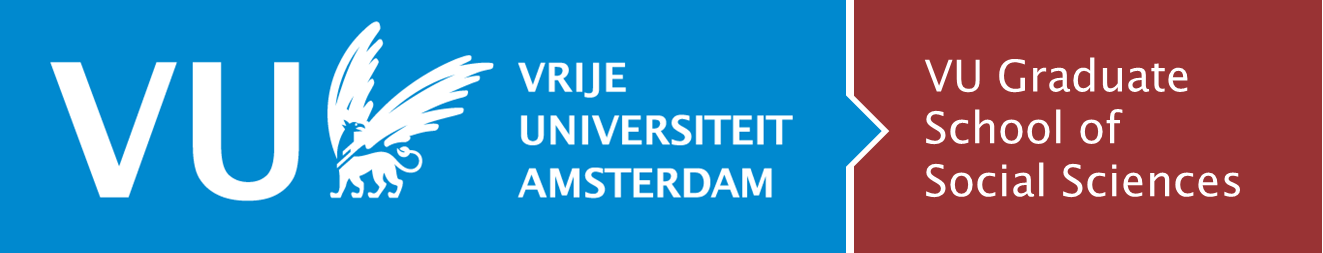 Change the composition of the supervisory teamThis version is from December 11, 2023A change in the composition of the supervisory team can be requested from the Graduate School, and requires a decision by the Dean, after advice from the Pool of Professors. The procedure takes approximately two weeks to process.Please send the completed form to graduate.school.fsw@vu.nl with , with two attachments.Name PhD candidate:Topic:Summary research proposal:Current team:Promotor 1:Promotor 2:Co-promotor 1:Co-promotor 2:New team:Promotor 1:Promotor 2:Co-promotor 1:Co-promotor 2:Reason for change:AttachmentsAdjusted supervision plan
In the supervision plan, the PhD candidate and the supervisors describe how supervision is organized. Please read the “standards” when discussing and drafting the supervision plan.
VU-GSSS website> Information for supervisors > Standards of supervising PhD candidates by academic staffAdjusted data on supervisors
VU-GSSS website > Information for supervisors > Data on supervisors at the start of a PhD project 